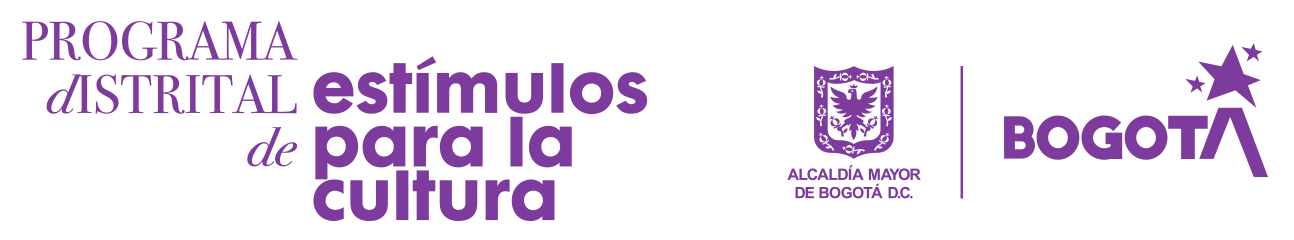 Formato descripción perfiles Banco Expertos - PDE  20__Fecha máxima postulación Experto: Fecha proyectada para cierre convocatoria:Fecha publicación de listados definitivos:Fecha inicio evaluación:Fecha deliberación :Total de estímulos: ¿Los mismos expertos evalúan todas las categorías? (Responda SÍ o NO)No aplica porque este estímulo no cuenta con categoríasNOTA : PROPUESTAS ANÓNIMAS  (Responda SÍ o NO) :_____Ver la siguiente página, recuerde duplicar las descripciones de jurados por cada uno de los perfiles definidos. Nombre de la convocatoria Unidades y entidades encargadas por convenio.Unidad o unidades de gestión responsables de los expertos de esta convocatoria (Mencione las unidades, encargados y la cantidad de expertos que asumirá cada unidad):Entidad con la que se realiza convenio. (Si aplica):Cronograma.Estímulos a ExpertosTipo de Expertos CantidadValor del estímulo (En caso de tener la información)Experto con estímulo económico: Experto  Ad honorem (Si aplica): Experto  por convenio con estímulo económico (Si aplica): Número de radicado del convenio (Si aplica): Proceso de evaluación para CONVOCATORIAS CON CATEGORÍASPERFILES  DE  EXPERTOSPERFIL - EXPERTO NÚMERO (seleccione) MODALIDAD (seleccione): Perfil. Describa de manera clara y breve las características básicas de conocimiento, formación, experiencia y trayectoria que debe tener el experto _______________________________________________________________________________________________________________________________________________________________________________________________________________________________________________¿El experto debe tener formación profesional universitaria?(Seleccione) Área(s) de conocimiento en la formación.(Seleccione) En caso de que sean varias áreas, indicarlas a continuación:__________________________________________________________________________________________________________________________________________________¿El experto debe tener formación de posgrado?(Seleccione)Nivel de Formación (Seleccione)En caso de que sean varias opciones de formación,  indicarlas  a continuación:_____________________________________________________________________________________________________________________________________________________6.Campo(s) de experiencia o trayectoria:_______________7. Áreas:(Seleccione)En caso de que sean varias áreas indicarlas a continuación:__________________________________________________________________________________________________________________________________________________8. ¿El jurado debe residir en Bogotá?(Seleccione) *En caso de que requiera alguna nota adicional, indicar a continuación:__________________________________________________________________________________________________________________________________________________